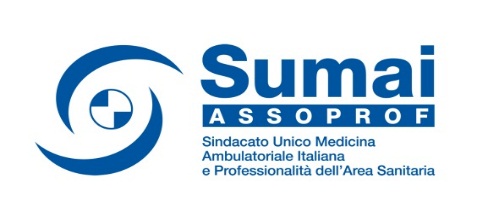  OGGETTO: CONVOCAZIONE ASSEMBLEA PRECONGRESSUALELunedì 10 ottobre 2022 alle ore 18,30 in prima convocazione ed alle ore 19.00 in seconda, presso la Sede Sociale di via G. Silvati n. 32, è convocato il Consiglio Provinciale del SUMAI:O.D.G.1)      54°Congresso Nazionale.2)      Relazione del Segretario Provinciale.3)      A.I.R e A.A.A: Stato di applicazione.4)      Varie ed eventuali.Data l’importanza dei temi  da trattare  si raccomanda vivamente di non mancare ed essere puntuali.IL SEGRETARIO PROVINCIALEGabriele Peperoni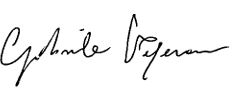 